（記入上の注意）.・「性別」の記載は任意です。未記載とすることも可能です。　　・「学歴」は、高等学校又はそれと同等以上と認められる学校卒業以上の学歴を記入してください。・「職歴」は、省略せずに全て記入してください。数字は、アラビア数字で記入してください。最終段の「氏名」は、自署及び捺印してください。 履　　　　　　歴　　　　　　書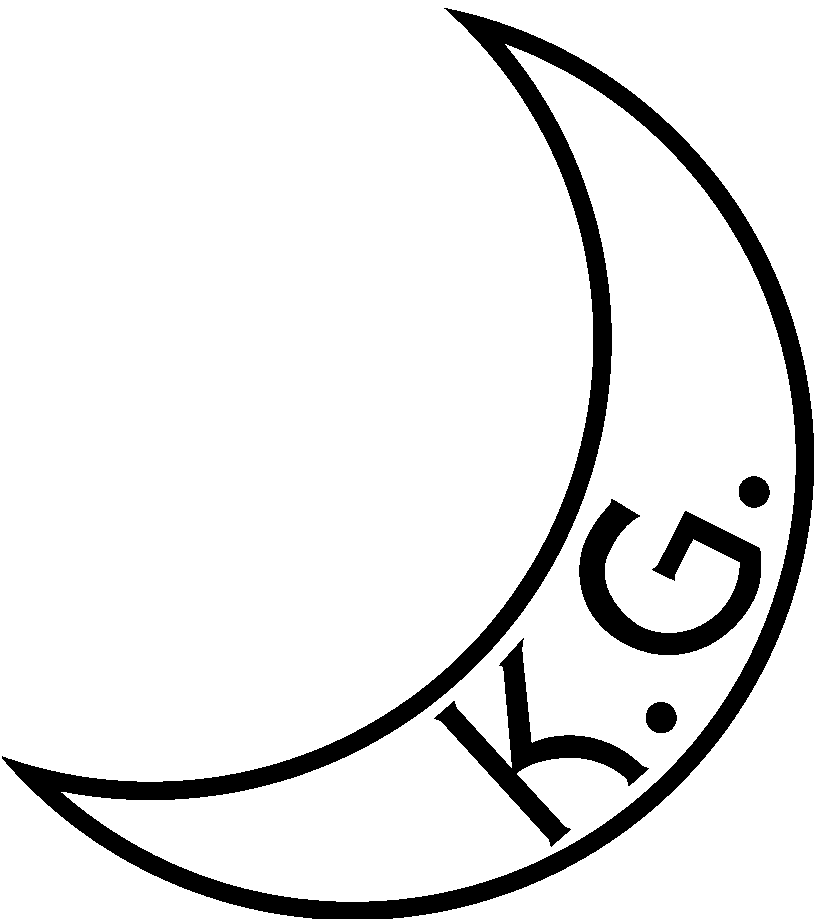  履　　　　　　歴　　　　　　書 履　　　　　　歴　　　　　　書 履　　　　　　歴　　　　　　書 履　　　　　　歴　　　　　　書 履　　　　　　歴　　　　　　書 履　　　　　　歴　　　　　　書 フリガナ氏名免許状氏名が旧姓の場合（旧姓：　　　）免許状氏名が旧姓の場合（旧姓：　　　）性別※写真貼付＊縦４㎝×横３㎝＊本人単身胸から上＊１年以内に撮影した写真生年月日（年齢）　　西暦　　　　　　　　年　　　　　月　　　　　日生　　　（満　　    歳）西暦　　　　　　　　年　　　　　月　　　　　日生　　　（満　　    歳）西暦　　　　　　　　年　　　　　月　　　　　日生　　　（満　　    歳）西暦　　　　　　　　年　　　　　月　　　　　日生　　　（満　　    歳）西暦　　　　　　　　年　　　　　月　　　　　日生　　　（満　　    歳）写真貼付＊縦４㎝×横３㎝＊本人単身胸から上＊１年以内に撮影した写真現住所〒〒〒〒〒写真貼付＊縦４㎝×横３㎝＊本人単身胸から上＊１年以内に撮影した写真電話番号緊 急 連 絡 先緊 急 連 絡 先緊 急 連 絡 先e-mail addressF　A　X　番　号F　A　X　番　号F　A　X　番　号学　　歴　※　　学　　歴　※　　年月事　　　項　　　　　　　職　　　歴　※　役職・主な校務分掌（部活動顧問の経験を含む）　　　　　　　職　　　歴　※　役職・主な校務分掌（部活動顧問の経験を含む）年/月～年/月事　　　項保有している免許状・資格保有している免許状・資格年月事　　　項賞　罰　・　身　上　に　関　す　る　事　項賞　罰　・　身　上　に　関　す　る　事　項年月事　　　項担当する教科において、ご自身が得意とする・あるいは関心のある領域・分野担当する教科において、ご自身が得意とする・あるいは関心のある領域・分野担当する教科において、ご自身が得意とする・あるいは関心のある領域・分野ご自身の経験として（生徒・学生として、あるいは教員として）、課外活動（部活動・ボランティア活動等）を通じて得た事についてご自身の経験として（生徒・学生として、あるいは教員として）、課外活動（部活動・ボランティア活動等）を通じて得た事についてご自身の経験として（生徒・学生として、あるいは教員として）、課外活動（部活動・ボランティア活動等）を通じて得た事について趣味・特技趣味・特技趣味・特技自己ＰＲ自己ＰＲ自己ＰＲ扶養家族（配偶者を除く）　　　　　　　　　　　　　　　　　　人配偶者の有無有　・　無配偶者の扶養の有無有　・　無                                                                           上記のとおり相違ありません。年 　    月　 　   日                                                                           　氏　　名　　  　　　　　　　　　     　　　　　　　　　㊞